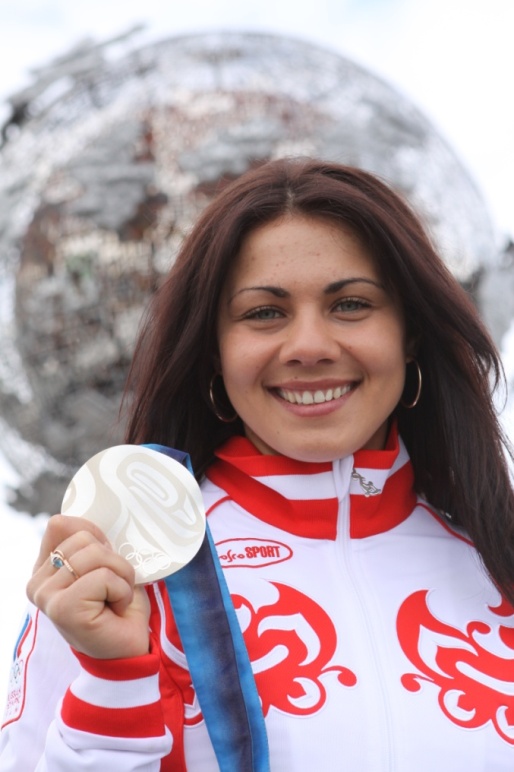 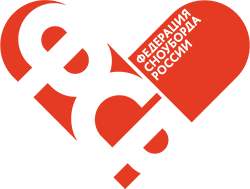 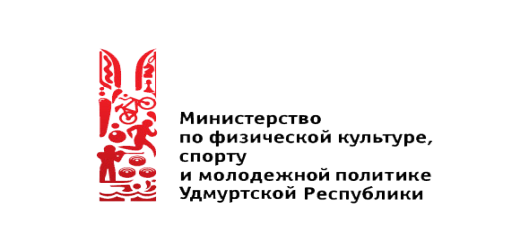 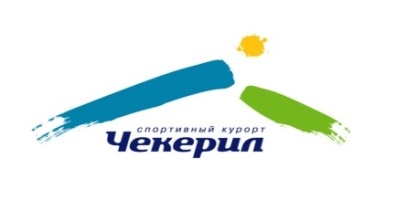 Приглашение на Всероссийские соревнования по сноуборду «Кубок Е. Илюхиной» в дисциплинах параллельный слалом гигант и параллельный слалом,                                                                                                                                              марта 04-07 марта 2022 г., Удмуртская  Республика, г. Ижевск, СК «Чекерил»Дорогие друзья!Министерство по физической культуре, спорту и молодежной политике Удмуртской Республики, Федерация сноуборда России, СК «Чекерил» приглашают Вас принять участие во Всероссийских соревнования по сноуборду «Кубок Е. Илюхиной». Возрастные группы юноши и девушки 2007-2008 г.р., мужчины, женщины 2006 г.р. и старшеПрограмма соревнований:04 марта – день приезда14.00-16.30 – мандатная комиссия17.00 – собрание капитанов05 марта – «Спортивный склон», параллельный слалом-гигант.09.30-10.00 – разминка10.00-10.20 – просмотр трассы10.30 - квалификация11.55-12.15 – просмотр трассы финалистами12.20 - финалы15.00 – Собрание капитанов06 марта – «Спортивный склон», параллельный слалом09.30-10.00 – разминка10.00-10.20 – просмотр трассы10.30 - квалификация11.55-12.15 – просмотр трассы финалистами12.20 – финалы14.30 - награждение07 марта – день отъездаВнимание! В рамках Всероссийских соревнований пройдут старты Региональных соревнований «Кубок Е. Илюхиной» для юношей и девушек2009-2010 г.р. и мальчиков и девочек 2011-2012 г.р.Заявочные формы должны быть отправлены не позднее 03 марта 2022 года по электронному адресу: chekeril@mail.ru Ермакову Ю.А.Командировочные расходы, включая оплату БКД, за счет командирующей организацииГарантия и условия проживания спортсменов и тренеров: гостиница и гостевые домики «Чекерил» - 80 мест, гостиницы Ижевска. Контактное лицо СК «Чекерил»:  Ермаков Юрий Андреевич тел.  8-904-310-18-62, 8(3412) 930-470 , chekeril@mail.ruЗаявки по размещению в гостиницах  и трансфер: Широбокова Наталья Расимовна, тел. 8-912-467-39-75; администратор +7(3412)930-460, chekeril@mail.ru